Projekt jest współfinansowany ze środków Unii Europejskiej w ramach Regionalnego Programu Operacyjnego Województwa Łódzkiego na lata 2014-2020, Oś Priorytetowa III Transport, Działanie III.1 Niskoemisyjny Transport Miejski , Poddziałanie III.1.2 Niskoemisyjny Transport MiejskiFORMULARZ OFERTOWYW odpowiedzi na ogłoszenie w procedurze przetargowej prowadzonej w trybie przetargu nieograniczonego pn:DOSTAWA 10 SZTUK AUTOBUSÓW 12 METROWYCH, JEDNOCZŁONOWYCH, NISKOPODŁOGOWYCH,   NISKOEMISYJNYCH w ramach projektu „PRZYJAZNA KOMUNIKACJA W SKIERNIEWICACH – ZAKUP NISKOEMISYJNEGO TABORU Z INTEGRACJĄ SYSTEMÓW KOMUNIKACJI ZBIOROWEJ ORAZ MODERNIZACJA INFRASTRUKTURY TRANSPORTOWEJ” przedkładamy niniejszą ofertę:ZAMAWIAJĄCY:MIEJSKI ZAKŁAD KOMUNIKACJI SPÓŁKA. Z O.O.96-100 Skierniewice, ul. Czerwona 7 – siedziba WYKONAWCA:Niniejsza oferta zostaje złożona przez: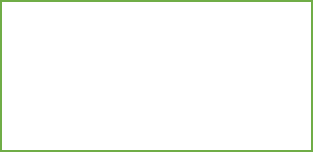                                         (pieczęć Wykonawcy/ców)DANE DOTYCZĄCE WYKONAWCY/WYKONAWCÓW WSPÓLNIE UBIEGAJĄCYCH SIĘ O UDZIELENIE ZAMÓWIENIA:wszelka korespondencja prowadzona będzie wyłącznie na nw. adres, faks lub e-mailCena oferty wynosi:Oferuję(my) realizację przedmiotu zamówienia zgodnie z wymaganiami Zamawiającego zawartymi w Specyfikacji Istotnych Warunków Zamówienia i wszystkich załącznikach do niej za cenę ofertową:Cena całości przedmiotu zamówienia:Wartość netto........................................................................................ PLNPodatek VAT:...................% w kwocie................................................. PLNWartość brutto...................................................................................... PLN(słownie:...............................................................................................................)Cena jednego autobusu:Wartość netto........................................................................................ PLNPodatek VAT:...................% w kwocie................................................. PLNWartość brutto...................................................................................... PLN(słownie:...............................................................................................................)Oświadczam/y, że zaoferowana w pkt. 1) cena brutto obejmuje całość przedmiotu zamówienia w zakresie określonym w Specyfikacji Istotnych Warunków Zamówienia, oraz że w trakcie trwania umowy nie ulegnie zmianie.Pozostałe kryteria oceny ofert inne niż cena:Właściwości techniczno – eksploatacyjne zaoferowane przez Wykonawcę:GwarancjaOŚWIADCZENIA:Ja (my) niżej podpisany (i) oświadczam (y), że:zapoznaliśmy się ze Specyfikacją Istotnych Warunków Zamówienia (w tym 
ze wzorem umowy) i nie wnosimy do niej zastrzeżeń oraz, że zdobyliśmy konieczne informacje do przygotowania oferty;zawarty w Specyfikacji Istotnych Warunków Zamówienia wzór umowy został przez nas w pełni zaakceptowany i zobowiązujemy się, w przypadku wyboru naszej oferty, do zawarcia umowy na wyżej wymienionych warunkach, w miejscu i terminie wyznaczonym przez Zamawiającego;w zaoferowanej cenie wskazanej w pkt. 3.1. zostały uwzględnione wszystkie koszty wykonania zamówienia;uważamy się za związanych niniejszą ofertą przez czas wskazany w SIWZ, tj. przez okres 60 dni od upływu terminu składania ofert;oświadczam(y), że wszystkie informacje podane w załączonych do oferty oświadczeniach są aktualne i zgodne z prawdą oraz zostały przedstawione z pełną świadomością konsekwencji wprowadzenia Zamawiającego w błąd przy przedstawieniu informacji;w zakresie terminu realizacji zamówienia zobowiązuję(my) się do wykonania przedmiotu zamówienia do 31.03.2019 r. i maksymalnych terminach dostaw określonych w SIWZ tj. do 15.10.2018 r. – 6  szt.do 31.03.2019 r. – 4 szt.oferta zawiera informacje, które stanowią tajemnicę przedsiębiorstwa: tak/nieoświadczamy, iż informacje i dokumenty zawarte w ofercie na stronach 
nr od ___ do ___ stanowią tajemnicę przedsiębiorstwa w rozumieniu przepisów 
o zwalczaniu nieuczciwej konkurencji (pod warunkiem, że Wykonawca, nie później niż w terminie składania ofert w postępowaniu, zastrzegł, że nie mogą być one udostępniane oraz wykazał, iż zastrzeżone informacje stanowią tajemnicę przedsiębiorstwa);wadium w kwocie ........................................................ zł zostało wniesione w formie:........................................................................................................................................................(dowód w załączeniu)Numer rachunku bankowego, na który należy zwrócić wadium wniesione 
w pieniądzu .................................................................................................................................zamówienie wykonamy samodzielnie/przy pomocy podwykonawców, którym zamierzamy powierzyć wykonanie następujących części zamówienia:Podwykonawca (nazwa i adres) ...............................................................................Zakres prac ...................................................................................................................Podwykonawca (nazwa i adres) ..............................................................................Zakres prac ..................................................................................................................  na podstawie art. 91 ust. 3a PZP oświadczam, że wybór oferty:Właściwy wybór należy zaznaczyć wpisując w pole prostokąta znak X:nie będzie prowadzić do powstania u Zamawiającego obowiązku podatkowego będzie prowadzić do powstania u Zamawiającego obowiązku podatkowegowskazuję nazwę (rodzaj) towaru, którego dostawa będzie prowadzić do jego powstania u Zamawiającego obowiązku podatkowego: …………………………wskazuję wartość bez kwoty podatku VAT: ……………...………….… Oświadczamy, że w przedmiocie dostawy udział towarów pochodzących z państw członkowskich Unii Europejskiej, państw, z którymi Unia Europejska zawarła umowy 
o równym traktowaniu przedsiębiorców lub państw, wobec których na mocy decyzji Rady stosuje się przepisy dyrektywy 2014/25/UE, przekracza 50 %.Oferta zawiera ……… kolejno ponumerowanych oraz trwale zszytych stron .Wraz z ofertą składamy następujące oświadczenia i dokumenty:……..……..…………………, dnia: ……………………….	                                          ………………………………………………………………………………….                                    Podpis i pieczęć osoby/osób uprawionychdo reprezentowania Wykonawcy niepotrzebne skreślićPełna nazwa WykonawcyAdres  WykonawcyNIPREGONNr telefonuNr faksuAdres e-mailowyStrona internetowaL.p.Nazwa kryteriumSpełnienie parametru [zaznaczyć X ] Oceniany parametrT.1Rodzaj pulpitu kierowcyz regulacja w dwóch płaszczyznach kierownicy wraz z tablicą wskaźnikówT.1Rodzaj pulpitu kierowcyregulacja w dwóch płaszczyznach wyłącznie kolumny kierownicyT.2Ilość miejsc pasażerskich siedzących bezpośrednio z poziomu niskiej podłogi( za miejsca pasażerskie siedzące dostępne  z poziomu niskiej podłogiuważa się takie, które są dostępne bez konieczności wchodzenia na stopień)ilość miejsc siedzących dostępnych bezpośrednio z poziomu niskiej podłogi 12 lub powyżej 12T.2Ilość miejsc pasażerskich siedzących bezpośrednio z poziomu niskiej podłogi( za miejsca pasażerskie siedzące dostępne  z poziomu niskiej podłogiuważa się takie, które są dostępne bez konieczności wchodzenia na stopień)ilość miejsc siedzących dostępnych bezpośrednio z poziomu niskiej podłogi poniżej 12T.3Automatyczna skrzynia biegów posiadająca liczbę przełożeń 4 przełożeniaT.3Automatyczna skrzynia biegów posiadająca liczbę przełożeń 6 przełożeńT.4Podatność obsługowa poszycia bocznegowykonanie poszycia bocznego w sposób umożliwiający wymianę jego poszczególnych elementów bez konieczności jego późniejszego klejenia, zgrzewania, nitowania lub spawania na całej wysokości licząc od dolnej krawędzi autobusu do podszybiaT.4Podatność obsługowa poszycia bocznegozaoferowanie innego rozwiązania poszycia bocznegoT.5Spełnienie wymogów homologacji w zakresie wytrzymałości konstrukcji nośnej dużych pojazdów pasażerskich (Regulamin nr 66-01 EKG ONZ)spełniaT.5Spełnienie wymogów homologacji w zakresie wytrzymałości konstrukcji nośnej dużych pojazdów pasażerskich (Regulamin nr 66-01 EKG ONZ)nie spełniaL.p.Nazwa kryteriumSpełnienie parametru [zaznaczyć X ]Oceniany parametrG.1Okres gwarancji na cały autobuszaoferowanie gwarancji 37 miesięcy  i dłużejG.1Okres gwarancji na cały autobuszaoferowanie gwarancji powyżej 24 miesięcy do 36 miesięcyG.1Okres gwarancji na cały autobuszaoferowanie gwarancji 24 miesiąceG.2Na perforację spowodowaną korozją poszyć zewnętrznych oraz szkieletu na nadwozia i podwozia zaoferowanie gwarancji powyżej 140  miesięcy  i dłużejG.2Na perforację spowodowaną korozją poszyć zewnętrznych oraz szkieletu na nadwozia i podwozia zaoferowanie gwarancji  od 120 do 140 miesięcyG.3Na powłoki lakiernicze zaoferowanie gwarancji powyżej   80 miesięcy  i dłużejG.3Na powłoki lakiernicze zaoferowanie gwarancji  od 72 do 80 miesięcy